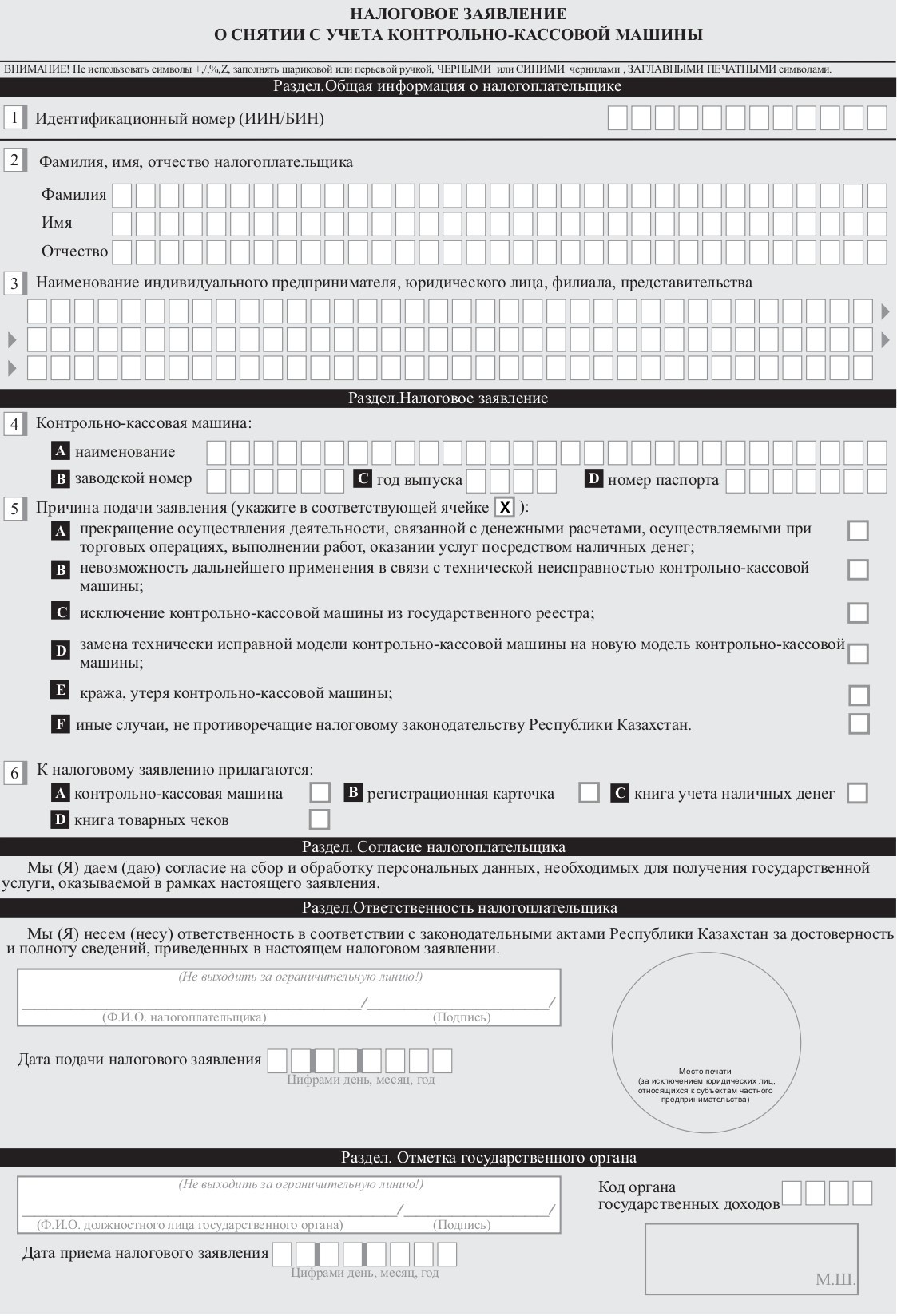 Приложение 4 к приказу
Министра финансов
Республики Казахстан
от 31 марта 2021 года № 284Приложение 17 к приказу 
Министра финансов
Республики Казахстан
от 12 февраля 2018 года № 160форма